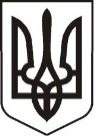 У К Р А Ї Н АЛ У Г А Н С Ь К А    О Б Л А С Т ЬП О П А С Н Я Н С Ь К А    М І С Ь К А    Р А Д А Ш О С Т О Г О   С К Л И К А Н Н ЯРОЗПОРЯДЖЕННЯміського  голови     «15» листопада 2018 р.	                    м. Попасна                                   № 270                     Про утворення ініціативної групи з підготовки установчих зборів дляформування Громадської молодіжної ради при Попаснянській міській раді       З метою створення сприятливих умов для позитивної реалізації особистісного потенціалу молоді міста Попасна, залучення її до громадського життя, керуючись рішенням Попаснянської міської ради від 14,11.2018 № 100/9 «Про затвердження Положення про Громадську молодіжну раду при Попаснянській міській раді», керуючись постановою Кабінету Міністрів України від 03.11.2010 № 996 «Про забезпечення участі громадськості у формуванні та реалізації державної політики» та п.20 ч.4 ст.42  Закону України «Про місцеве самоврядування в Україні»:1. Утворити ініціативну групу з підготовки установчих зборів для формування Громадської молодіжної ради при Попаснянській міській раді (далі-ініціативна група)      у складі, що додається.      2. Організаційному відділу виконавчого комітету Попаснянської міської ради забезпечити організаційну та інформаційну підтримку діяльності ініціативної групи.      3.  Контроль за виконанням даного розпорядження покласти на  заступника міського голови Гапотченко І.В.                   Міський голова                                                                Ю.І. ОнищенкоВисоцька,2 05 65Додаток  до розпорядження міського голови від 15.11.2018 № 270СКЛАДініціативної групи з підготовки установчих зборів для формування Громадської молодіжної ради при Попаснянській міській  раді             Керуючий справами	    Л.А. Кулік№з/пПрізвище, ім’я, по батьковіПосадаПредставники інститутів громадського суспільстваПредставники інститутів громадського суспільстваПредставники інститутів громадського суспільства1.Матковська Сніжана Василівна Голова ГО «Я вірю в своє місто»2.Хащенко Ірина Леонідівна  Голова ГО «Агенція місцевого розвитку територіальної громади м. Попасна»Представники виконавчого комітету Попаснянської міської радиПредставники виконавчого комітету Попаснянської міської радиПредставники виконавчого комітету Попаснянської міської ради3.Гапотченко Ірина ВікторівнаЗаступник міського голови4.Коваленко Віталій ПетровичНачальник юридичного відділу виконавчого комітету Попаснянської міської ради5.Висоцька Наталія ОлександрівнаНачальник організаційного відділу виконавчого комітету Попаснянської міської ради